CİHAZIN KULLANMA TALİMATIOksijenlendirmenin/Ozonlamanın yapılacağı reaktör atıksu ile doldurulur.Yıkama şişeleri 20g/l' lik  KI (potasyum iyodür) ile  doldurulur.Oksijen/Ozon jeneratörü üzerindeki akım ölçerde  l/dk olarak istenilen seviyede  akış hızı ayarlanır.Oksijen/Ozon Konsentratör Cihazı açma/kapama düğmesine basılarak çalıştırılır. Bu esnada ozon reaktörünün üzerindeki atık gaz vanası açık, numune alma musluğu ise kapalı olmalıdır.Ozon oluşumu için yaklaşık bir dakika beklenir.İstenilen sürelerde örnekleme musluğundan numuneler alınır.Planlanan süre sonunda önce ozon reaktörü kapatılır daha sonra yaklaşık olarak 30 saniye beklenerek oksijen pompası da kapatılır. Bu şekilde borularda ve bağlantı yerlerinde ozon gazı/oksijen kalmamış olur.Ozonlama çalışmalarında reaktör birkaç kere musluk suyu ile doldurulup cihaz çalıştırılır.  Bu şekilde reaktör ve bağlantı borularının yıkanması sağlanır.  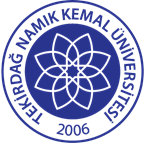 TNKÜÇORLU MÜHENDİSLİK FAKÜLTESİÇEVRE MÜHENDİSLİĞİOKSİJEN/OZON KONSENTRATÖR  CİHAZI KULLANMA TALİMATIDoküman No: EYS-TL-296TNKÜÇORLU MÜHENDİSLİK FAKÜLTESİÇEVRE MÜHENDİSLİĞİOKSİJEN/OZON KONSENTRATÖR  CİHAZI KULLANMA TALİMATIHazırlama Tarihi:13.04.2022TNKÜÇORLU MÜHENDİSLİK FAKÜLTESİÇEVRE MÜHENDİSLİĞİOKSİJEN/OZON KONSENTRATÖR  CİHAZI KULLANMA TALİMATIRevizyon Tarihi:--TNKÜÇORLU MÜHENDİSLİK FAKÜLTESİÇEVRE MÜHENDİSLİĞİOKSİJEN/OZON KONSENTRATÖR  CİHAZI KULLANMA TALİMATIRevizyon No:0TNKÜÇORLU MÜHENDİSLİK FAKÜLTESİÇEVRE MÜHENDİSLİĞİOKSİJEN/OZON KONSENTRATÖR  CİHAZI KULLANMA TALİMATIToplam Sayfa Sayısı:1Cihazın Markası/Modeli/ Taşınır Sicil NoOksijen/Ozon Konsentratör CihazıPlus MED Puro 5LPMKullanım AmacıHavalandırma  ve ozonlama deneylerinde kullanılmak için.Sorumlusu	Prof. Dr. Lokman Hakan TECER (Bölüm Başkanı)Sorumlu Personel İletişim Bilgileri (e-posta, GSM)lhtecer@nku.edu.tr